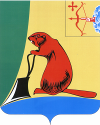 ТУЖИНСКАЯ РАЙОННАЯ ДУМА КИРОВСКОЙ ОБЛАСТИРЕШЕНИЕот 26.12.2011		№    	14/89										пгт ТужаКировской областиОб утверждении структуры и штатного расписания  Контрольно-счетной комиссии района	В соответствии со статьей 34.1 Устава муниципального образования Тужинский муниципальный район (в редакции от 14.10.2011), Положением о Контрольно-счетной комиссии Тужинского муниципального района, утвержденного решением Тужинской районной Думы от 28.11.2011 №12/70 районная Дума РЕШИЛА:Утвердить структуру Контрольно-счетной комиссии Тужинского муниципального района. Прилагается.Утвердить штатное расписание Контрольно-счетной комиссии Тужинского муниципального района. Прилагается.Опубликовать настоящее решение в установленном порядке.	4. Настоящее решение вступает в силу с 01 января  2012 года.Глава района		Л.А. ТрушковаУТВЕРЖДЕНА решением Тужинской районной Думыот 26.12.2011 №14/89СТРУКТУРАКонтрольно – счетной комиссии Тужинского муниципального районаТужинская районная ДумаТужинская районная ДумаКонтрольно – счетная комиссия Тужинского муниципального районаКонтрольно – счетная комиссия Тужинского муниципального районаПредседатель Председатель Инспектор – 2 ед.Инспектор – 2 ед.